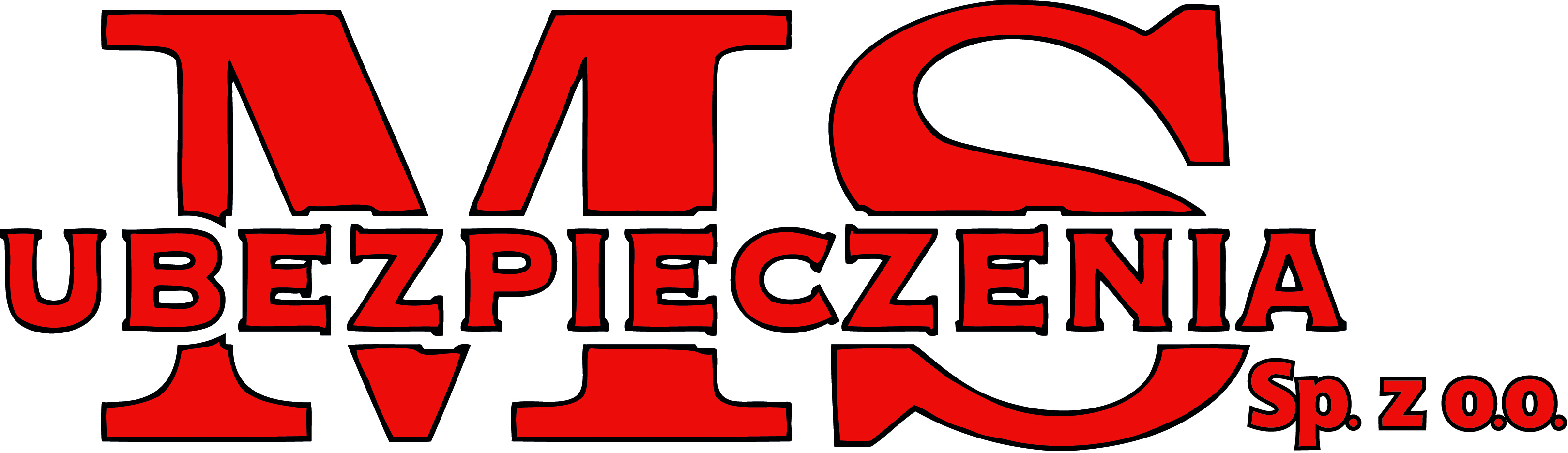 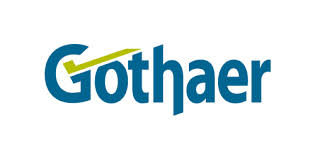 WAŻNE INFORMACJE:DOSTĘPNE FORMY ZGŁASZANIA ROSZCZENIA UCZNIÓW                                 Z UBEZPIECZENIA NNW SZKOLNEGO :W biurze: MS UBEZPIECZENIA Sp. z o.o.Rynek 21, 33-340 Stary Sącz, tel. : 18 547 60 88przez infolinię Towarzystwa Ubezpieczeniowego GOTHAER S.ATel. : 22 469 69 69przez stronę internetową: http://www.gothaer.pl/pl-nnw-oswiataNIEZBĘDNE DOKUMNETY DO ZGŁOSZENIA SZKODY:- druk zgłoszenia szkody ( dostępny w sekretariacie szkoły bądź                   w siedzibie MS UBEZPIECZENIA SP. Z O.O.)- dokumentacja medyczna z całego leczenia wraz z adnotacją,                      że leczenie zostało zakończone- oryginały rachunków imiennych bądź faktur za poniesione koszty leczenia- dowód osobisty ucznia jeśli jest pełnoletni, jeśli nie to dowód osobisty rodzica bądź opiekuna PROMOCJE DLA RODZICÓW I NAUCZYCIELIDodatkowe zniżki do wszystkich rodzajów ubezpieczeń!Zniżka 25% do ubezpieczeniu domów i mieszkań Zniżka 10% do ubezpieczenie wyjazdów turystycznych I wiele innych zniżek do ubezpieczeń komunikacyjnych, firmowych i życiowych Np. zniżka w OC do 80%, zniżka w AC do 70%, Ubezpieczenia na życie z sumą ubezpieczenia 100 000 zł i rentą za jedyne 140 zł rocznieZAPRASZAMY!MS UBEZPIECZENIA Sp. z o.o.RYNEK 21, 33-340 STARY SĄCZ, TEL : 18 547 60 88, e- mail : centrala.msubezpieczenia@gmail.com www.msubezpieczenia.pl